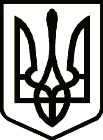 УкраїнаЧЕРНІГІВСЬКА  ОБЛАСНА  ДЕРЖАВНА  АДМІНІСТРАЦІЯУПРАВЛІННЯ ОСВІТИ І НАУКИ вул. Шевченка, .Чернігів, 14013,  тел. (046-22) 3-33-37, факс  (046-2) 67-57-54,  uon_post@cg.gov.ua, код ЄДРПОУ 02147351Начальникам відділів освіти райдержадміністрацій, органів місцевого самоврядування, управлінь освіти міських рад, директорам закладів освіти обласного підпорядкуванняПро участь у загальнообласній акції «Мій Крим» та інформуванняУнаслідок анексії Криму та проведення антитерористичної операції на сході України тисячі українців змушені були залишити рідні домівки та оселитися в інших регіонах нашої держави. У навчальних закладах Чернігівській області навчаються 92 дітей з Автономної Республіки Крим та     м. Севастополь. На підтримку людей, які змушені залишити свій дім, у всьому світі 18 грудня відзначається Міжнародний день мігранта. За сприяння Чернігівської обласної державної адміністрації та підтримки Управління освіти і науки облдержадміністрації 18-21 грудня 2016 року в області буде проведено акцію «Мій Крим». Просимо підтримати Акцію та активно долучитись до її проведення, максимально залучивши до участі дітей, учнівську молодь, педагогічні колективи та батьківську громадськість усіх навчальних закладів (дошкільних, загальноосвітніх, позашкільних, інтернатних). Родини вимушених переселенців повинні відчути, що у важкій життєвій ситуації вони не залишилися наодинці, що їх підтримують і вболівають за них. Кожному учаснику Акції пропонується підготувати композицію з трьох світлин на тему «Мій Крим» (бажано, щоб на світлинах було відображено перебування в Криму дітей, їх батьків, дідусів/бабусь або все, що пов’язано з Кримом) та виставити фотокомпозиції на стендах у класах, кабінетах, рекреаціях навчальних закладів.Одночасно 18-21 грудня на базі Кіно-концертного центру національно-патріотичного виховання у м. Чернігів буде оформлено загальнообласну виставку «Мій Крим».  Для участі у загальнообласній виставці просимо в термін до 10 грудня 2016 року надати найкращі дев’ять композицій дев’яти учасників (усього 27 відсканованих, підписаних світлин) від району, об’єднаної територіальної громади, міста, закладів обласного підпорядкування на електронну адресу Чернігівського обласного Палацу дітей та юнацтва chpalace@i.ua, який визначено координатором Акції для закладів освіти області.Інформацію про хід проведення Акції просимо розмістити на офіційних веб-сайтах навчальних закладів, органів управління освітою та надати відповідні матеріали для розміщення на сайті Управління освіти і науки облдержадміністрації та обласної державної адміністрації. Просимо поінформувати Управління щодо готовності до проведення Акції на місцях у термін до 10 грудня 2016 року за наданою формою: Крім того, до Міжнародного дня мігранта пропонуємо у навчальних закладах області провести тематичні, інформаційні, виховні години, засідання за «круглим столом», благодійні акції та ярмарки на підтримку вимушених переселенців з Криму та зони проведення антитерористичної операції.Звертаємося до вас з проханням не залишатися байдужими до долі переселенців з Криму та разом з дітьми підтримати їх. Заступник начальника Управління					О.Ю. СороновичТрухан О.В. 3-01-9211.11.2016№02/2-08/3826На №від____________________________________________________________________район (територіальна громада, місто, заклад обласного підпорядкування)____________________________________________________________________район (територіальна громада, місто, заклад обласного підпорядкування)____________________________________________________________________район (територіальна громада, місто, заклад обласного підпорядкування)Кількість закладів, які візьмуть участь в АкціїКількість учасників АкціїКількість залучених світлин